Кафедра ________________________________________________________________________ОТЧЕТ О ПРОХОЖДЕНИИ [УЧЕБНОЙ, ПРОИЗВОДСТВЕННОЙ (ПО ПРОФИЛЮ СПЕЦИАЛЬНОСТИ)] ПРАКТИКИПо профессиональному модулю _________________________________________________                                                                        (код и наименование профессионального модуля)___________________________________________________________________________________________________________________Место прохождения практики: __________________________________________________                                                       (наименование организации (предприятия))___________________________________________________________________________________________________________________Обучающегося(ейся)_______ курса_____________________________________(Фамилия И.О.)_____________________________________(группа, шифр)Руководитель практики______________________________________________________(должность, ученое звание, ученая степень)_____________________________________ (Фамилия И.О.)Оценка после защиты ___________________Дата защиты___________________________Новосибирск [год]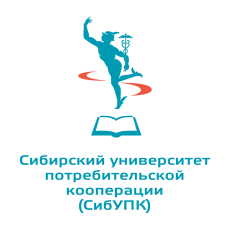 автономная некоммерческая образовательная организациявысшего образования Центросоюза Российской Федерации«Сибирский университет потребительской кооперации»